April 26-29, 2023, Bangkok, Thailand (Tentative)COTTON USA together with Singapore Fashion Council and Thai Garment Manufacturers Association will organize “COTTON USA Bespoke Sourcing” to create new regional relationships between Singaporean brands, designers and retailers with the Thai garment and textile factories that use U.S. cotton as the only cotton fiber.Kindly submit the completed form to Gagandeep Singh (Gandeep), Singapore Fashion Council E-mail: industrydev@sgfashioncouncil.org.sgIn order for us to present the best company matching possibilities, please do provide us with more details regarding your products.  * Please extend the list to include as many products as you would like, and attach images/designs and technical drawings to this document if possible.* Please also list any certification requirements needed for your products.Type of garments, fabrics and/or yarns sourcing requirements (be very specific):Example:		100% U.S. pima cotton knit t-shirts, 3 colors ways (white, mélange grey and black), 4 size gradings, 1,000 pieces/color, forecasting running order of 40,000 pieces/year, pieced dyed except for mélange grey, digital print on front side, heat transfer labels, bio garment washed, individually packed in brown recyclable paper provided by our supplier, hangtags, shipments to Singapore, Malaysia and Japan. Would like to meet the garment manufacturer and knitter. Interested if knitter can present innovations for the knit fabrics such as anti-bacteria or quick dry functions. This is a new item and would like to start order with 30 salesman samples.Type of garments, fabrics and/or yarns sourcing requirements (be very specific):Product 1:											Product 2:											Product 3:											Product 4:											Product 5:											COTTON USA Bespoke SourcingCompany NameBrand NameYear of EstablishedAnnual Turnover (SGD)AddressTrust Protocol No.Contact PersonPositionMobileTelEmailWebsiteFacebookInstagramBrand InformationProduct TypesMen’sLadiesChildrenDress/Formal wearCasual WearDenimSportswearChildren WearLingerie/UnderwearOthers (Please specify)Knit fabricsWoven fabricsOther specificationsRemark:  The minimum order quantities are 300 pieces/styleApplicant’s authorized signature along with stampApplicant’s authorized signature along with stampSignature____________________________________Stamp hereApplication date: ______ / ______ / ________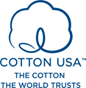 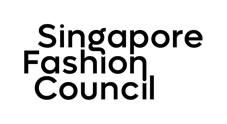 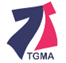 COTTON USA Bespoke Sourcing